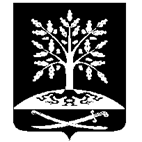 АДМИНИСТРАЦИЯ ПЕРЕЯСЛОВСКОГО СЕЛЬСКОГО ПОСЕЛЕНИЯБРЮХОВЕЦКОГО РАЙОНАПОСТАНОВЛЕНИЕот 27.12.2022	№ 180ст-ца ПереясловскаяО внесении изменений в постановление администрации Переясловского сельского поселения Брюховецкого района от 11 октября 2021 года№ 128 «Об утверждении ведомственной целевой программы «Поддержка и развитие малого и среднего предпринимательства в Переясловском сельском поселении Брюховецкого района» на 2022 год»Во исполнение полномочий Федерального закона от 6 октября 2003 года № 131-ФЗ «Об общих принципах организации местного самоуправления в Российской Федерации», Закона Краснодарского края от 4 апреля 2008 года № 1448-КЗ «О развитии малого и среднего предпринимательства в Краснодарском крае», Федерального закона от 24 июля 2007 года № 209-ФЗ «О развитии малого и среднего предпринимательства в Российской Федерации», п о с т а н о в л я ю:1) в паспорте программы «Объемы и источники финансирования Программы» изложить в следующей редакции:1) изложить в следующей редакции раздел 2:«2. Перечень и описание программных мероприятийТаблица 1. Перечень и описание программных мероприятий	»2. Назначить заместителя главы Переясловского сельского поселения Брюховецкого района О.А. Компаниец ответственным лицом за реализацию мероприятий по муниципальной программе.3. Настоящее постановление вступает в силу со дня его подписания и распространяется на правоотношения, возникшие с 1 января 2022 года..Глава Переясловскогосельского поселенияБрюховецкого района	С.В. НеваленыхЛИСТ СОГЛАСОВАНИЯ
проекта постановления администрации Переясловского сельского поселения Брюховецкого района от _____________ № ____ «О внесении изменений в постановление администрации Переясловского сельского поселения Брюховецкого района от 11 октября 2021 года № 128 «Об утверждении ведомственной целевой программы «Поддержка и развитие малого и среднего предпринимательства в Переясловском сельском поселении Брюховецкого района» на 2022 год»Проект внесен:Заместителем главы Переясловскогосельского поселенияБрюховецкого района	О.А. КомпаниецСоставитель проекта:Главный специалист,финансист администрацииПереясловского сельского поселенияБрюховецкого района	С.В. ШалимоваПроект согласован:Юрист администрацииПереясловского сельского поселенияБрюховецкого района	Е.А. КолесниковаГлавный специалист администрацииПереясловского сельского поселенияБрюховецкого района	Е.Ю. СувороваЗАЯВКА
К ПОСТАНОВЛЕНИЮ Наименование постановления: «О внесении изменений в постановление администрации Переясловского сельского поселения Брюховецкого района от 11 октября 2021 года № 128 «Об утверждении ведомственной целевой программы «Поддержка и развитие малого и среднего предпринимательства в Переясловском сельском поселении Брюховецкого района» на 2022 год»Проект внесен: Заместителем главы Переясловского сельского поселения Брюховецкого района
Постановление разослать:1) Главному специалисту администрации Переясловского сельского поселения Брюховецкого района – 1 экз.;2) В бухгалтерию – 1 экз.;3) Главному специалисту, финансисту администрация Переясловского сельского поселения Брюховецкого района – 1 экз.________________        Шалимова Светлана Владиславна                 (подпись)                                     62434                                 ____________ 2022 г.Объёмы и источники финансирования программы:№п/пНаименование мероприятийОписание мероприятияСрокреализации(год)Объемфинансирования(тыс. рублей)Объемфинансирования(тыс. рублей)Результатреализациимероприятия№п/пНаименование мероприятийОписание мероприятияСрокреализации(год)Всего2022 гРезультатреализациимероприятия1Поддержка деятельности субъектов малого и среднего малого и среднего  предпринимательства в рамках выставочно-ярмарочной деятельности. Субсидирование части затрат по аренде выставочных площадей субъектами малого и среднего бизнеса2022Без финансированияБез финансированияКоличество субъектов малого и среднего предпринимательства -632Предоставление сельскохозяйственным товаропроизводителям муниципальных преференций в виде предоставления мест для размещения сезонных нестационарных торговых объектов без проведения  конкурсов (аукционов) на льготных условияхПредоставление муниципальных преференций2022Без финансированияБез финансированияПредоставление муниципальных преференций3Определение рыночной стоимости 1 кв. м площади и места размещения нестационарных торговых объектовРазмещение НТО20228,08,0Размещение НТО4Размещение информации в печатном издании о проведении конкурсаРазмещение НТО202211,611,6Размещение НТОИтогоИтогоИтогоИтого19,619,6